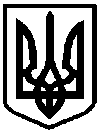 УКРАЇНАФОНТАНСЬКА СІЛЬСЬКА РАДАОДЕСЬКОГО РАЙОНУ ОДЕСЬКОЇ ОБЛАСТІ67571, вул. Степна 4, с. Фонтанка, Одеський район, Одеська областьтел.: (048) 788-92-09, (048)796-13-75 E-mail: 04379746fss@gmail.com, код ЄДРПОУ:04379746КОМІСІЯ З ПИТАНЬ ТЕХНОГЕННО-ЕКОЛОГІЧНОЇ БЕЗПЕКИТА НАДЗВИЧАЙНИХ СИТУАЦІЙ                                                ПРОТОКОЛ  № 12Засідання комісії з питань техногенно-екологічної безпеки та надзвичайнихситуацій Фонтанської сільської ради від 23.10.2023р.                                                                  с. Фонтанка, вул. Степна,4                                                       зала засідань, 09.00.Головував:        Секретар комісії – Микола ЗВЄРЯКОВПрисутні:          Члени комісії (за списком)Запрошені:   ДСНС – Юрій Стоілакі, Держпродспоживслужба –                         Наталія ШЕВЧЕНКО.ПОРЯДОК ДЕННИЙ:Про невідповідність питної води вимогам ДСанПіП 2.2.4-171-10 за вмістом хлорорганічних сполук, яка подається населенню Філією «Інфоксводоканал» ТОВ «Інфокс».В період  04-10 жовтня 2023 року за результатами досліджень проб пи-тної води, що подається населенню Філією «Інфокводоканал», відібраних з контрольних точок в м. Одеса та Одеському районі (водо-насосні станції), встановлено перевищення вмісту хлорорганічних сполук, а саме хлороформу, тригалогенметану, диблохлорметану, 1,2-діхлоретану, тетрахлорвуглицю.              Фактичний вміст зазначених речовин перевищують більш, як в три рази основних показників. Група хлорорганічних сполук утворюється під час очищення та знезараження води хлорвмісними дезинфікуючими засобами.              Тривале вживання питної води з високим вмістом  хлрорганічних сполук може спричинити імунотоксичний та канцерогенний вплив на організм людини.           Основною причиною виникнення зазначеної ситуації могло стати перевищена доза дезінфікуючих засобів під час знезараження води та незадовільний стан водопровідних мереж. Вирішили:       1.1.Забезпечити комунікацію та взаємоінформування з ГУДержпродспожив-служби в Одеській області з питань проведення соціально-гігієнічного моніторингу, стану безпечності та якості питної води, яка подається мешканцям Фонтанської  сільської ради.                                                                                   Термін: Постійно                                                                                    Виконавець: КП «Надія»,                                                                                    Інформ. відділ.       1.2.Забезпечити проведення інформування населення Фонтанської сільської ради щодо стану питної води, у тому числі з питань її безпечного вживання та використання.                                                                                    Термін: Постійно                                                                                     Виконавець: Інформ.відділ.       1.3.Невідкладно інформувати ГУ Держпродспоживслужбу в Одеській  області про аварії на водопостачальних станціях та водопровідних мережах на    території  Фонтанської сільської ради.                                                                                      Термін: Постійно                                                                                       Виконавець: КП «Надія»Про стан з пожежами на території Фонтанської сільської ради та заходи щодо покращення ситуації, яка склалася.За період з червня по 20 жовтня 2023 року на території Фонтанської  сіль-   ської ради сталося 40 загорянь, матеріального збитку громаді та населенню не нанесено, загальна причина займань – необережне поводження з вогнем не встановленими особами та людська недбалість. Основні місця де виникало займання – захаращенні території земельних ділянок сміттям та сухою травою.           Найбільша кількість займань виникла в с.Фонтанка – 21випадок, с. Н.Дофінівка – 7 випадків, с. Крижанівка – 6 випадків, в інших селах громади від 1 до 3 випадків, як правило займання розповсюджуються на великі площі до прибуття перших пожежних підрозділів з причини відсутності на території громади місцевої пожежної охорони.Вирішили:2.1.Комунальному підприємству КП «Надія» взяти на облік та організу-ати контроль за земельними ділянками, які не використовуються або занедбані та проводити своєчасний обкіс трави, заборонити не санкційні звалища сміття.                                                                                            Термін: Постійно                                                                                            Виконавець: КП «Надія»,                                                                                            Старости старост. округів       2.2.  Старостам старостинських округів подати на виконавчий комітет Фонтанської сільської ради для затвердження, площі земельних ділянок, які підлягають  догляду та контролю за їх станом.                                                                                            Термін: Листопад 2023р.                                                                                            Виконавець: Старости                                                                                              старостинських округів.      2.3.  Сектору ЖКГ надати на розгляд сесії Фонтанської сільської ради пропозиції щодо виділення коштів на розробку «Санітарного паспорту» на населені пункти  Фонтанської сільської ради.                                                                                            Термін: Листопад 2023р.                                                                                            Виконавець: Сек. ЖКГ      2.4.Провести належну інформаційну роботу серед населення Фонтанської сільської ради щодо дбайливого ставлення орендарів, власників земельних     ділянок за закріпленими територіями та приведення їх в належний стан.                                                                                           Термін: Постійно                                                                                           Виконавець: Інформ. відділ                                                                                           СЖКГ, Сарости старост.                                                                                           округів.       2.5. Відділу земельних ресурсів надати інформацію щодо орендарів та власників земельних ділянок на території яких виникли загоряння та запропонувати правові форми для запровадження дій за недбале використання орендованих земельних ділянок.                                                                                         Термін: до 01.11.2023р.                                                                                        Виконавець: Упр. земельних                                                                                         ресурсів.Про затвердження доповнень до Плану основних заходів цивільного захисту Фонтанської сільської ради Одеського району Одеської області на 2023 рік (Рішення комісії ТЕБтаНС Фонтанської сільської ради №8 від 23.06.2023 року).Щорічно в осінньо-зимовий період на території області виникають над-звичайні ситуації (події), пов’язані з сильними опадами у вигляді дощу та мокрого снігу, сильного вітру та шквалів, що призводить до значного ускладнення руху автотранспорту на автодорогах, вулицях населених пунктів, пошкодження ліній електропередач, і як наслідок до порушень нормальних умов життєдіяльності населення на тривалий час.Вирішили:Затвердити доповнення до Плану основних заходів цивільного захистуФонтанської сільської ради Одеського району Одеської області на 2023 рік (Рішення комісії ТЕБ та НС Фонтанської сільської ради №8 від 23.06.2023 року), характерні для осінньо-зимового періоду 2023 – 2024 року (надається).                                                                                          Термін: Негайно                                                                                          Виконавець: Сек. ЦЗПро розміщення модульних укриттів на об’єктах Управління освіти, Управління культури, охорони здоров’я, адміністративних будівлях Фонтанської сільської ради.В умовах військового стану та підвищення ефективності укриття населення,додаткових заходів щодо покращення стану захисних споруд цивільного захисту, створення належних умов для перебування у них людей.Вирішили:Доручити Управлінню освіти, Управлінню культури, КНП «ЦПМСД»,адміністративним службам Фонтанської сільської ради, розробити план-заходів щодо розміщення на підконтрольних їм об’єктах, укриттів модульного типу.                                                                                         Термін: До 20.11.20232р.                                                                                         Виконавець: Упр. освіти,                                                                                         Упр. культури, КНП                                                                                          «ЦПМСД» КП «Надія»,                                                                                           Сек. ЖКГ.Розроблені план-заходи надати на розгляд комісії ТЕБ та НС Фонтан-ської сільської ради для подальшого прийняття рішень.                                                                                         Термін: До 20.11.2023р.                                                                                          Виконавець: Сек. ЦЗ                Секретар комісії                                                 Микола ЗВЄРЯКОВ